1. (2 boda) Ulična svjetiljka visoka je 4m. 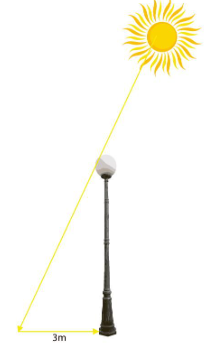 Duljina sjene svjetiljke iznosi 3m. Kolika je udaljenost između vrha svjetiljke i njezine sjene? (vidi sliku)2. (2 boda) Koliko je udaljenost Marsa do Sunca ako svjetlost tu udaljenost prijeđe za 12 minuta i 40 sekundi ?3. (2 boda) Indeks loma stakla iznosi 1.5. a) Koliko iznosi brzina svjetlosti u staklu? b)Objasni što znači da je vrijednost indeksa loma 1.5.4.(2 boda)Konstruirajte sliku predmeta AB. Odredite koliko puta je predmet veći od slike.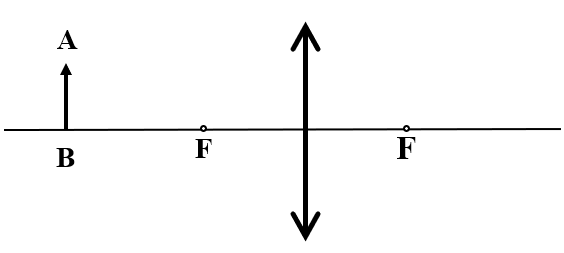 5. (2 boda) Promatrač i stolica nalaze se ispred ravnog zrcala kako je prikazano na slici. Koliko iznosi udaljenost između promatrača i slike stolice koju vidi u zrcalu ?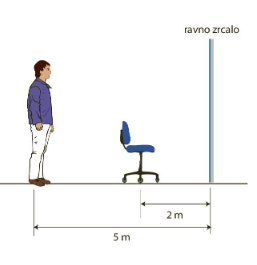 